	16+                                                                                                           выпуск №17(206) 13.08.2020гПечатное средство массовой информации сельского поселения Большая Дергуновка муниципального района Большеглушицкий Самарской области – газета _____________________________________________________________________________ОФИЦИАЛЬНОЕ ОПУБЛИКОВАНИЕМУНИЦИПАЛЬНОЕ УЧРЕЖДЕНИЕАДМИНИСТРАЦИЯСЕЛЬСКОГО ПОСЕЛЕНИЯБОЛЬШАЯ ДЕРГУНОВКАПрокуратура Большеглушицкого района разъясняет: «Какие виды ответственности предусмотрены за незаконный оборот наркотиков?»Положения действующего законодательства разъясняет исполняющий обязанности прокурора района Иван Филимонов.«Наркотические средства это вещества синтетического или естественного происхождения, препараты, включенные в Перечень наркотических средств, психотропных веществ и их прекурсоров, подлежащих контролю в Российской Федерации, государственная политика в сфере оборота наркотических средств устанавливает Федеральный закон №3-ФЗ «О наркотических веществах и психотропных веществах».«Незаконное потребление наркотических средств и психотропных веществ, это потребление наркотических средств без назначения врача. Наркомания - заболевание, обусловленное зависимостью от наркотического средства или психотропного вещества. Больной наркоманией - лицо, которому по результатам медицинского освидетельствования поставлен диагноз «наркомания».«Статьей 6.8 КоАП РФ за незаконное приобретение, хранение, перевозку наркотические средства на граждан накладывается штраф до 5000 рублей или арест до 15 суток.За незаконное приобретение, хранение, перевозку, изготовление, переработку наркотических средств, в значительном размере статьей 228 Уголовного кодекса Российской Федерации предусмотрена уголовная ответственность в виде лишения свободы до 3 лет.Если вышеперечисленные действия совершены в крупном или особо крупном размере, то максимальные наказания составляют до 10 и 15 лет лишения свободы соответственно».«По административному и уголовному законодательству лицо, добровольно сдавшее приобретенные наркотические средства, освобождается от административной и уголовной ответственности за данные деяния».                                                                                       31.07.2020ПРЕСС-РЕЛИЗ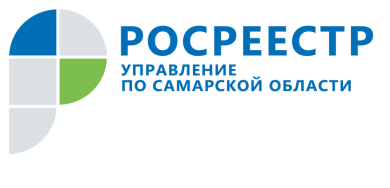 03 августа 2020Самарский Росреестр о результатах государственного земельного надзораУправление Росреестра по Самарской области обращает внимание, что с 16 мая 2020 года государственными земельными инспекторами Управления возобновлено проведение административных обследований, а также плановых и внеплановых проверок в отношении граждан.            В отношении юридических лиц до конца 2020 года плановые проверки не проводятся, а внеплановые проверки могут быть организованы только при наличии информации об угрозе или о фактах причинения вреда жизни, здоровью граждан, возникновения чрезвычайных ситуаций природного и техногенного характера, либо по истечении срока ранее выданного предписания об устранении нарушения земельного законодательства при наличии заявления юридического лица об устранении нарушения. За первое полугодие 2020 года государственными инспекторами по использованию и охране земель Управления Росреестра по Самарской области было проведено 982 проверки соблюдения земельного законодательства. В ходе проведения проверок выявлено 454 нарушения.  Помимо проверок, источниками информации о выявленных нарушениях земельного законодательства являются материалы муниципального земельного контроля (в течение первого полугодия их поступило 935), а также результаты административных обследований объектов земельных отношений, как плановых, так и внеплановых, проводимых в рамках рассмотрения поступающих обращений граждан и юридических лиц. В первом полугодии 2020 года специалистами Управления было проведено 272 административных обследования объектов земельных отношений.  В отношении нарушителей земельного законодательства госземинспекторами за указанный период было составлено 1226 протоколов об административных правонарушениях.          - На нарушителей земельного законодательства должностными лицами Управления и мировыми судьями на основании протоколов госземинспекторов в первом полугодии 2020 года наложено административных штрафов на сумму 15 миллионов рублей, из которых почти 5 миллионов уже поступило в федеральный бюджет, а 4,5 миллиона, наложенные по результатам рассмотрения материалов проверок органов муниципального земельного контроля, поступят в местные бюджеты муниципальных образований Самарской области, - рассказала начальник отдела государственного земельного надзора Управления Росреестра по Самарской области Юлия Голицына.  Контакты для СМИ:Ольга Никитина, помощник руководителя Управления Росреестра(846) 33-22-555, 8 927 690 73 51, pr.samara@mail.ru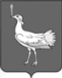 СОБРАНИЕ ПРЕДСТАВИТЕЛЕЙСЕЛЬСКОГО ПОСЕЛЕНИЯБОЛЬШАЯ ДЕРГУНОВКАМУНИЦИПАЛЬНОГО РАЙОНА БОЛЬШЕГЛУШИЦКИЙСАМАРСКОЙ ОБЛАСТИтретьего созыва   РЕШЕНИЕ  № 251   от  03 августа 2020 г.О внесении изменений в Решение Собрания представителей  сельского поселения Большая Дергуновка муниципального района Большеглушицкий Самарской области от 20 февраля 2017 г. № 74 «Об утверждении  Правил  благоустройства территории  сельского поселения Большая Дергуновка муниципального района Большеглушицкий Самарской области»Руководствуясь Уставом сельского поселения Большая Дергуновка муниципального района Большеглушицкий Самарской области, в целях обеспечения систематического и эффективного контроля за содержанием территории сельского поселения Большая Дергуновка муниципального района Большеглушицкий Самарской области, соблюдением чистоты и порядка, Собрание представителей сельского поселения Большая Дергуновка муниципального района Большеглушицкий Самарской областиР Е Ш И Л О:1. Внести в Решение Собрания представителей сельского поселения Большая Дергуновка муниципального района Большеглушицкий Самарской области от 20 февраля 2017 г. № 74 «Об утверждении  Правил  благоустройства территории  сельского поселения Большая Дергуновка муниципального района Большеглушицкий Самарской области» (далее – Решение) («Большедергуновские Вести» 2017, 28 февраля, №2(100), «Большедергуновские Вести» 2017, 10 мая, №8(106), «Большедергуновские Вести» 2017, 29 декабря, №28(126), «Большедергуновские Вести» 2018, 30 марта, №6(132), «Большедергуновские Вести» 2018, 31 мая, №10(136), «Большедергуновские Вести» 2018, 31 июля, №14(140), «Большедергуновские Вести» 2019, 29 марта, №8(161), «Большедергуновские Вести» 2019, 10 июля, №16(169), «Большедергуновские Вести» 2019, 09 сентября, №24(177) «Большедергуновские Вести» 2020, 17 апреля, №10(199)) следующие изменения и дополнения:1) в пункте 1.3 главы 1Правил  благоустройства   территории сельского поселения Большая Дергуновка муниципального района Большеглушицкий Самарской области (далее – Правила):	  а) абзац 8 исключить.б) абзац 9 изложить в следующей редакции: « - владелец животного -  физическое лицо или юридическое лицо, которым животное принадлежит на праве собственности или ином законном основании;».в) абзац 13 изложить в следующей редакции:« - вывоз твердых коммунальных отходов (далее – ТКО) - транспортирование твердых коммунальных отходов от мест (площадок) их накопления до объектов, используемых для обработки, утилизации, обезвреживания, захоронения твердых коммунальных отходов;».г) абзац 19 изложить в следующей редакции:« - загрязняющее вещество – вещество или смесь веществ и микроорганизмов, которые в количестве и (или) концентрациях, превышающих установленные для химических веществ, в том числе радиоактивных, иных веществ и микроорганизмов нормативы, оказывают негативное воздействие на окружающую среду, жизнь, здоровье человека;».д) абзац 26 изложить в следующей редакции:« - крупногабаритные отходы – ТКО (мебель, бытовая техника, отходы от текущего ремонта жилых помещений и др.), размер которых не позволяет осуществить их складирование в контейнерах;».е) абзац 52 изложить в следующей редакции:« - твердые коммунальные отходы (ТКО) – отходы, образующиеся в жилых помещениях в процессе потребления физическими лицами, а также товары, утратившие свои потребительские свойства в процессе их использования физическими лицами в жилых помещениях в целях удовлетворения личных и бытовых нужд. К ТКО также относятся отходы, образующиеся в процессе деятельности юридических лиц, индивидуальных предпринимателей и подобные по составу отходам, образующимся в жилых помещениях в процессе потребления физическими лицами;».ж) добавить абзац следующего содержания:« - жидкие бытовые отходы (далее ЖБО) – хозяйственно-бытовые сточные воды, образующиеся в результате жизнедеятельности населения и сбрасываемые в сооружения и устройства, не подключенные (технологически не присоединённые) к централизованной системе водоотведения и предназначенные для приема и  накопления сточных вод.».2) в главе 2 Правил: а) пункт 2.1.21. дополнить абзацами следующего содержания:	«Собираемые и накапливаемые в водонепроницаемых емкостях ЖБО посредством транспортных средств, специально оборудованных для вакуумного забора, слива и транспортирования ЖБО, должны транспортироваться и размещаться на объектах, предназначенных для приема или очистки сточных вод, с учетом требований законодательства в сфере обеспечения санитарно-эпидемиологического благополучия населения и водоснабжения и водоотведения. Не допускается вывоз ЖБО в места, не предназначенные для слива отходов.».б) пункт 2.1.25. изложить в следующей редакции:« 2.1.25. Срок временного накопления несортированных ТКО определяется исходя из среднесуточной температуры наружного воздуха в течение 3-х суток: плюс 5℃ и выше – не более 1 суток; плюс 4℃ и ниже - не более 3 суток.».в) пункт 2.1.37. изложить в следующей редакции: « 2.1.37. Организация сбора и место первичного сбора и размещения отработанных ртутьсодержащих ламп у потребителей ртутьсодержащих ламп (кроме потребителей ртутьсодержащих ламп, являющихся собственниками, нанимателями, пользователями помещений в многоквартирных домах и имеющих заключенный собственниками указанных помещений договор управления многоквартирными домами или договор оказания услуг и (или) выполнения работ по содержанию и ремонту общего имущества в таких домах), а также их информирование определяется муниципальным нормативным правовым актом администрации сельского поселения Большая Дергуновка в соответствии с действующим законодательством.».3) Главу 3 Правил дополнить разделами 3.10., 3.11. следующего содержания:« 3.10. Размещение площадок для выгула животных.3.10.1. Площадки для выгула животных размещаются на территориях общего пользования, свободных от зеленых насаждений, за пределами санитарной зоны источников водоснабжения первого и второго поясов. Места под размещение площадок для выгула животных определяются постановлением администрации сельского поселения.3.10.2.Благоустройство и содержание площадок для выгула животных, являющихся общим имуществом в многоквартирном доме, производят собственники помещений в многоквартирном дома либо лицо, ими уполномоченное. В иных случаях благоустройство и содержание площадок для выгула животных осуществляется администрацией сельского поселения.3.10.3. Размеры площадок для выгула собак на территориях жилого назначения не должны превышать 600 кв. м, на прочих территориях – 800 кв. м. Расстояние от границы площадки до окон жилых и общественных зданий рекомендуется принимать не менее 25 м, а до участков детских учреждений, школ, детских, спортивных площадок, площадок отдыха – не менее 40 м.3.10.4. Для покрытия поверхности части площадки, предназначенной для выгула собак, рекомендуется предусматривать выровненную поверхность, обеспечивающую хороший дренаж, не травмирующую конечности животных (газонное, песчаное, песчано-земляное), а также удобство для регулярной уборки и обновления. Подход к площадке и поверхность части площадки, предназначенной для владельцев собак, рекомендуется оборудовать твердым или комбинированным видом покрытия.3.10.5. На территории площадки для выгула животных размещается информационный стенд с правилами пользования площадкой.3.11. Организация площадки для дрессировки животных.3.11.1. Покрытие площадки рекомендуется предусматривать имеющим ровную поверхность, обеспечивающую хороший дренаж, не травмирующую конечности животных (газонное, песчаное, песчано-земляное), а также удобным для регулярной уборки и обновления.3.11.2. Площадки для дрессировки животных рекомендуется оборудовать учебными, тренировочными, спортивными снарядами и сооружениями, навесом от дождя, утепленным бытовым помещением для хранения инвентаря, оборудования и отдыха инструкторов.3.11.3. Перечень элементов благоустройства территории на площадке для дрессировки животных включает мягкие или газонные виды покрытия, ограждение, скамьи, урны, информационный стенд, осветительное оборудование, специальное тренировочное оборудование.».2.Опубликовать настоящее Решение в газете «Большедергуновские Вести» и  разместить  на официальном сайте.3.Настоящее Решение вступает в силу после  его официального опубликования.Глава сельского поселения Большая Дергуновка муниципального районаБольшеглушицкий Самарской области                                              В.И. ДыхноПредседатель Собрания представителей сельского поселения Большая Дергуновка муниципального района Большеглушицкий Самарской области     		                  А.В. Чечин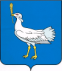 РОССИЙСКАЯ ФЕДЕРАЦИЯМУНИЦИПАЛЬНЫЙ  РАЙОНБОЛЬШЕГЛУШИЦКИЙСАМАРСКОЙ  ОБЛАСТИАДМИНИСТРАЦИЯСЕЛЬСКОГО  ПОСЕЛЕНИЯБОЛЬШАЯ ДЕРГУНОВКА________________________ПОСТАНОВЛЕНИЕот 10 августа 2020 года № 34Об исключении из  реестра муниципального имущества сельского поселения Большая Дергуновка муниципального района Большеглушицкий Самарской  области объекта недвижимого имущества      На основании выписок из Единого государственного реестра недвижимости об основных характеристиках и зарегистрированных правах на объект недвижимости № 63:14:0404004:135-63/014/2020-4 от  30 июня 2020 года и № 63:14:0404004:300-63/014/2020-4 от  17 июля 2020 года, руководствуясь Порядком ведения органами местного самоуправления реестров муниципального имущества, утверждённым Приказом Министерства экономического развития Российской Федерации от 30.08.2011г. № 424, Порядком управления и распоряжения муниципальной собственностью сельского поселения Большая Дергуновка муниципального района Большеглушицкий Самарской области, утвержденным Решением Собрания представителей сельского поселения Большая Дергуновка муниципального района  Большеглушицкий Самарской области от 28.12.2007г. № 41, Положением «О муниципальной казне сельского поселения Большая Дергуновка муниципального района Большеглушицкий Самарской области», утвержденным Решением Собрания представителей сельского поселения Большая Дергуновка муниципального района  Большеглушицкий Самарской области от 12.03.2009г. № 72, администрация сельского поселения Большая Дергуновка муниципального района Большеглушицкий Самарской области           ПОСТАНОВЛЯЕТ:1.Исключить из реестра муниципального имущества сельского поселения Большая Дергуновка муниципального района Большеглушицкий Самарской области объект учёта:- Земельный участок, расположенный по адресу: Самарская область, Большеглушицкий район, село Берёзовка, улица Набережная, дом 32, площадь 1499 кв.м., кадастровая стоимость 102 546,59 руб. (сто две тысячи пятьсот сорок шесть рублей 59 коп.);- Земельный участок, расположенный по адресу: Самарская область, Большеглушицкий район, село Берёзовка, улица Набережная, дом 34, площадь 1500 кв.м., кадастровая стоимость 102 615,00 руб. (сто две тысячи шестьсот пятнадцать рублей 00 коп.).2. Исключить указанные объекты из состава муниципальной казны сельского поселения Большая Дергуновка муниципального района   Большеглушицкий Самарской области.3. Настоящее постановление вступает в силу с момента его подписания.Глава сельского поселения Большая Дергуновка  муниципального района Большеглушицкий Самарской области                                                                               В.И. Дыхно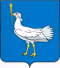 РОССИЙСКАЯ ФЕДЕРАЦИЯМУНИЦИПАЛЬНЫЙ  РАЙОНБОЛЬШЕГЛУШИЦКИЙСАМАРСКОЙ  ОБЛАСТИАДМИНИСТРАЦИЯСЕЛЬСКОГО  ПОСЕЛЕНИЯБОЛЬШАЯ ДЕРГУНОВКА______________________________ПОСТАНОВЛЕНИЕот  12 августа 2020г. № 35О выделении специальных мест для размещения предвыборных печатных агитационных материалов по проведению выборов депутатов Собрания представителей сельского поселения Большая Дергуновка муниципального района Большеглушицкий Самарской области четвертого созыва 13 сентября 2020 года на территории сельского поселения Большая Дергуновка муниципального района Большеглушицкий Самарской областиВ соответствии со статьей 10 Федерального закона  от 12.06.2002 № 67-ФЗ  «Об основных гарантиях избирательных прав и права на участие в референдуме граждан Российской Федерации», статьей 12 Закона Самарской области от 31.12.2019 № 142-ГД «О выборах депутатов представительных органов муниципальных образований Самарской области» с учетом предложений соответствующих избирательных комиссий администрация сельского поселения Большая Дергуновка муниципального района Большеглушицкий Самарской областиПОСТАНОВЛЯЕТ:1. Выделить специальные места для размещения предвыборных печатных агитационных материалов по проведению выборов депутатов Собрания представителей сельского поселения Большая Дергуновка муниципального района Большеглушицкий Самарской области четвертого созыва 13 сентября 2020 года на территории сельского поселения Большая Дергуновка муниципального района Большеглушицкий Самарской области согласно приложению к настоящему постановлению. 2. Настоящее постановление вступает в силу со дня  его официального опубликования.3. Опубликовать настоящее постановление в газете «Большедергуновские Вести» и  разместить на официальном сайте администрации сельского поселения Большая Дергуновка  муниципального  района  Большеглушицкий  Самарской  области  в  сети  «Интернет».4. Контроль за исполнением настоящего постановления оставляю за собой.Глава сельского поселения Большая Дергуновка муниципального района Большеглушицкий Самарской области                                                                                  В.И. ДыхноПриложение к постановлению администрации сельского поселения Большая Дергуновка муниципального районаБольшеглушицкий Самарской области от  12 августа 2020г. № 35«О выделении специальных мест для размещения предвыборных печатных агитационных материалов по проведению выборов депутатов Собрания представителей сельского поселения Большая Дергуновка муниципального района Большеглушицкий Самарской области четвертого созыва 13 сентября 2020 года на территории сельского поселения Большая Дергуновка муниципального района Большеглушицкий Самарской области» ПЕРЕЧЕНЬспециальных мест для размещения предвыборных печатных агитационных материалов по проведению выборов депутатов Собрания представителей сельского поселения Большая Дергуновка муниципального района Большеглушицкий Самарской области четвертого созыва 13 сентября 2020 года на территории сельского поселения Большая Дергуновка муниципального района Большеглушицкий Самарской области0402Большеглушицкий Самарской области Редактор: Жуваго В.С. Адрес газеты: 446190, с.Большая Дергуновка, ул.Советская, д.99, тел.64-5-75;эл. адрес: dergynovka@mail.ru Отпечатано в администрации сельского поселения Большая Дергуновка муниципального района Большеглушицкий Самарской области Соучредители – Администрация сельского поселения Большая Дергуновка муниципального района Большеглушицкий Самарской области, Собрание представителей сельского поселения Большая Дергуновка муниципального района Большеглушицкий Самарской области. Номер подписан в печать в 15.00 ч. 13.08.2020г. тираж 75 экземпляров   1с. Большая Дергуновка, ул. Советская д. 120 (доска объявлений)                                                      2с. Берёзовка, ул. Набережная, д. 19 (доска объявлений)                                                         